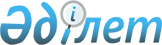 Ақжар аудандық мәслихатының 2020 жылғы 06 қаңтардағы № 51-18 "2020-2022 жылдарға арналған Ақжар ауданы Ұялы ауылдық округінің бюджетін бекіту туралы" шешіміне өзгерістер енгізу туралыСолтүстік Қазақстан облысы Ақжар аудандық мәслихатының 2020 жылғы 19 қарашадағы № 64-13 шешімі. Солтүстік Қазақстан облысының Әділет департаментінде 2020 жылғы 25 қарашада № 6708 болып тіркелді
      Қазақстан Республикасының 2008 жылғы 4 желтоқсандағы Бюджет кодексінің 109-1, 111 баптарына, Қазақстан Республикасының 2001 жылғы 23 қаңтардағы "Қазақстан Республикасындағы жергілікті мемлекеттік басқару және өзін-өзі басқару туралы" Заңының 6-бабына сәйкес Ақжар аудандық мәслихаты ШЕШІМ ҚАБЫЛДАДЫ:
      1. Ақжар аудандық мәслихатының "2020-2022 жылдарға арналған Ақжар ауданы Ұялы ауылдық округінің бюджетін бекіту туралы" 2020 жылғы 06 қаңтардағы № 51-18 шешіміне (2020 жылдың 21 қаңтарында Қазақстан Республикасы нормативтік құқықтық актілерінің электрондық түрдегі эталондық бақылау банкінде жарияланған, Нормативтік құқықтық актілерді мемлекеттік тіркеу тізілімінде № 5932 тіркелген) мынадай өзгерістер енгізілсін:
      1- тармақ жаңа редакцияда мазмұндалсын:
      "1. 2020-2022 жылдарға арналған Ақжар ауданы Ұялы ауылдық округінің бюджеті осы шешімге тиісті 1, 2 және 3 қосымшаларға сәйкес 2020 жылға сәйкес келесі көлемдерде бекітілсін:
      1) кірістер – 21 664 мың теңге:
      салықтық түсімдер – 6 004 мың теңге;
      салықтық емес түсімдер – 0 мың теңге;
      негізгі капиталды сатудан түсетін түсімдер – 0 мың теңге;
      трансферттер түсімі – 15 660 мың теңге;
      2) шығындар – 29 753 мың теңге;
      3) таза бюджеттік кредиттеу – 0 мың теңге, соның ішінде:
      бюджеттік кредиттер – 0 мың теңге;
      бюджеттік кредиттерді өтеу – 0 мың теңге;
      4) қаржы активтері операциялары бойынша сальдо - 0 мың теңге:
      қаржы активтерін сатып алу - 0 мың теңге;
      мемлекеттің қаржы активтерін сатудан түсетін түсімдер - 0 мың теңге;
      5) бюджет тапшылығы (профициті) – -8 089 мың тенге;
      6) бюджет тапшылығын қаржыландыру (профицитін пайдалану) – 8 089 мың тенге:
      қарыздар түсімі – 8 089 мың теңге;
      қарыздарды өтеу – 0 мың теңге;
      бюджет қаражатының пайдаланылатын қалдықтары – 0 мың теңге.
      көрсетілген шешімнің 1 қосымшасы осы шешімнің қосымшасына сәйкес жаңа редакцияда мазмұндалсын.
      2. Осы шешім 2020 жылдың 1 қаңтарынан бастап қолданысқа енгізіледі. Ақжар ауданы Ұялы ауылдық округінің 2020 жылға арналған бюджеті
					© 2012. Қазақстан Республикасы Әділет министрлігінің «Қазақстан Республикасының Заңнама және құқықтық ақпарат институты» ШЖҚ РМК
				
      Солтүстік Қазақстан облысы
Ақжар аудандық
мәслихат сессиясының төрағасы

Б.Закенов

      Ақжар аудандық
мәслихат хатшысы

А.Хоршат
Солтүстік Қазақстан облысыАқжар аудандық мәслихатының2020 жылғы 19 қарашасы№ 64-13 шешіміне1 қосымшаСолтүстік Қазақстан облысыАқжар аудандық мәслихатының2020 жылғы 6 қантардағы№ 51-18 шешіміне1 қосымша
Санаты
Сыныбы
Кіші сыныбы
Атауы
Сомасы мың теңге
1)Кірістер
21664
1
Салықтық түсімдер
6004
01
Табыс салығы
3884
2
Жеке табыс салығы
3884
04
Меншікке салынатын салықтар
2120
1
Мүлікке салынатын салықтар
20
3
Жер салығы
100
4
Көлiк құралдарына салынатын салық
2000
4
Трансферттер түсімі
15660
02
Мемлекеттiк басқарудың жоғары тұрған органдарынан түсетiн трансферттер
15660
3
Аудандардың (облыстық маңызы бар қаланың) бюджетінен трансферттер
15660
Атауы
Атауы
Атауы
Атауы
Сомасы мың теңге
Функционалдық топ
Функционалдық топ
Функционалдық топ
Функционалдық топ
Сомасы мың теңге
Бюджеттік бағдарламалардың әкімшісі
Бюджеттік бағдарламалардың әкімшісі
Бюджеттік бағдарламалардың әкімшісі
Сомасы мың теңге
Бағдарлама
Бағдарлама
Сомасы мың теңге
2) Шығыстар
29753
01
Жалпы сипаттағы мемлекеттік қызметтер
15500
124
Аудандық маңызы бар қала, ауыл, кент, ауылдық округ әкімінің аппараты
15500
001
Аудандық маңызы бар қала, ауыл, кент, ауылдық округ әкімінің қызметін қамтамасыз ету жөніндегі қызметтер
15500
07
Тұрғын үй-коммуналдық шаруашылық
14253
124
Аудандық маңызы бар қала, ауыл, кент, ауылдық округ әкімінің аппараты
14253
014
Елді мекендерді сумен жабдықтауды ұйымдастыру
1468
008
Елді мекендердегі көшелерді жарықтандыру
4320
009
Елді мекендердің санитариясын қамтамасыз ету
376
011
Елді мекендерді абаттандыру және көгалдандыру
8089
3) Таза бюджеттік кредиттеу
0
Бюджеттік кредиттер
0
4) Қаржы активтерімен операциялар бойынша сальдо
0
Қаржы активтерін сатып алу
0
Мемлекеттің қаржы активтерін сатудан түсетін түсімдер
0
5)Бюджет тапшылығы (профициті)
-8089
6) Бюджет тапшылығын қаржыландыру (профицитін пайдалану)
8089
Санаты
Санаты
Санаты
Атау
Сомасы, мын тенге
Сыныбы
Сыныбы
Атау
Сомасы, мын тенге
Кiшi сыныбы
Атау
Сомасы, мын тенге
07
Қарыздар түсімі
8089
01
Мемлекеттік ішкі қарыздар
8089
2
Қарыз алу келісім-шарттары
8089
08
Бюджет қаражатының пайдаланылатын қалдықтары
0
01
Бюджет қаражаты қалдықтары
0
1
Бюджет қаражатының бос қалдықтары
0